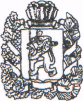 АДМИНИСТРАЦИЯ ВОЗНЕСЕНСКОГО СЕЛЬСОВЕТА
 Саянского района Красноярского края      ПОСТАНОВЛЕНИЕ          07.06. 2022 г                           с. Вознесенка                                         № 15-п    О внесении изменений и дополнений в постановление от 25.03.2019 № 4-п Об  утверждении Положения  о межведомственной комиссии по оценке и обследованию помещения в целях признания его жилым помещением, жилого помещения пригодным (непригодным) для проживания граждан, а также многоквартирного дома в целях его признания аварийным и подлежащим сносу или реконструкции и Порядка признания садового дома жилым домом и жилого дома садовым домом (в ред. решений от 15.11.2021 № 34-п; от 05.04.2022 № 9-п).В соответствии с Жилищным кодексом Российской Федерации, Федеральным законом от 06.10.2003 № 131-ФЗ «Об общих принципах организации местного самоуправления в Российской Федерации», Федеральным законом от 30.12.2021 №  476-ФЗ «О внесении изменений в отдельные законодательные акты Российской Федерации», постановлением Правительства Российской Федерации от 28.01.2006 № 47 «Об утверждении положения о признании помещения жилым помещением, жилого помещения непригодным для проживания и многоквартирного дома аварийным и подлежащим сносу или реконструкции, садового дома жилым домом и жилого дома садовым домом», руководствуясь Уставом Вознесенского сельсовета, ПОСТАНОВЛЯЮ:1.Внести в постановление от 25.03.2019 № 4-п следующие изменения и дополнения: 1.1. Пункт 2 Приложения 2  дополнить подпунктом 2.1. следующего содержания: «Домом блокированной застройки признается жилой дом, соответствующий признакам, установленным в пункте 40 статьи 1 Градостроительного кодекса Российской Федерации.1.2. Пункт 2 Приложения 2  дополнить подпунктом 2.2. следующего содержания:  Многоквартирным домом признается здание, соответствующее признакам, установленным частью 6 статьи 15 Жилищного кодекса Российской Федерации».1.3. Пункт 8 приложения 2 после слов о пригодности (непригодности) помещения дополнить словом «жилого».        1.4. Пункт 11 приложения 2 после абзаца следующего содержания: «об отсутствии оснований для признания многоквартирного дома аварийным и подлежащим сносу или реконструкции», дополнить абзацем следующего содержания: «об отсутствии основания для признания жилого помещения непригодным для проживания».      1.5. Пункт 6 приложения  3 дополнить абзацем 9 следующего содержания: «размещение садового дома на земельном участке, расположенном в границах зоны затопления, подтопления (при рассмотрении заявления о признании садового дома жилым домом)».2. Контроль за выполнением постановления оставляю за собой3. Постановление вступает в силу в день, следующий за днем его                       официального опубликования в печатном издании «Сельские вести» и подлежит  размещению на странице Вознесенского сельсовета на официальном веб-сайте Саянского района в информационно-телекоммуникационной сети                           Интернет - www.adm-sayany.ru. Глава Вознесенского сельсовета                              Л.А. Циммерман. 